Verksamhetsplan 2016 för Gärdets förskolor Förslag till beslutInledningGärdets förskolor är en kommunal enhet som omfattar åtta förskolor, belägna påövre och nedre Gärdet. Enheten bedriver förskoleverksamhet för barn i åldrarna1-5 år, företrädesvis boende inom Östermalms stadsdelsförvaltning, varsföräldrar/vårdnadshavare förvärvsarbetar, studerar, är arbetslösa och aktivt sökerarbete eller till följd av barns egna behov av stöd. Samt allmän förskola för barn3-5 år.Ledningen har tagit fram enhetens operativa vision:•Likvärdiga pedagogiska miljöer som stödjer barnens utveckling och lärande.•Gemensam syn kring kunskap och lärande, baserad på vetenskapliga teorier och forskning.•Gemensamma verktyg och former för systematiskt kvalitetsarbete.•En enhet där vi delar med oss av, och får del av varandras kunskaper, erfarenheter och goda exempel.
Enhetens utvecklingsområden 2016:1. Kemikaliesmart förskolaGemensamt tema för enheten - Grön flagg2. Skolplattformen:IKT som verktyg för barns lärandebarns utveckling och lärande dokumenteras och synliggörsföräldrars delaktighet och inflytande3. Värdegrund/likabehandling, normkritik, genus, jämställdhetMedvetenheten kring interkulturalitet och genus behöver integreras i arbetet med likabehandlingsplanen.4. Språk, lässatsning, kultur5. Pedagogiska lärmiljöer inne och ute:likvärdig undervisning/förskola på vetenskaplig grund och beprövad erfarenhetmatematik, naturvetenskap och teknikbarns delaktighet och inflytandeDessa områden kommer vi att fokusera extra på när vi utvecklar vårt innehåll och pedagogiska miljöer för att stödja barnens utveckling och lärande. I våra nätverk kommer vi att fortsätta arbeta med vår modell för uppföljning och reflektion genom pedagogisk dokumentation.Administrativa uppgifterVerksamhetens chefs namnJessika von MalmborgDirekttelefonnummer till verksamheten och chefen076-12 10 850E-postadress till verksamheten och till chefenjessika.von.malmborg@stockholm.sePostadress och besöksadressFörskolan Skeppet
Skeppargatan 73
115 30 StockholmOrganisations- och ledningsstruktur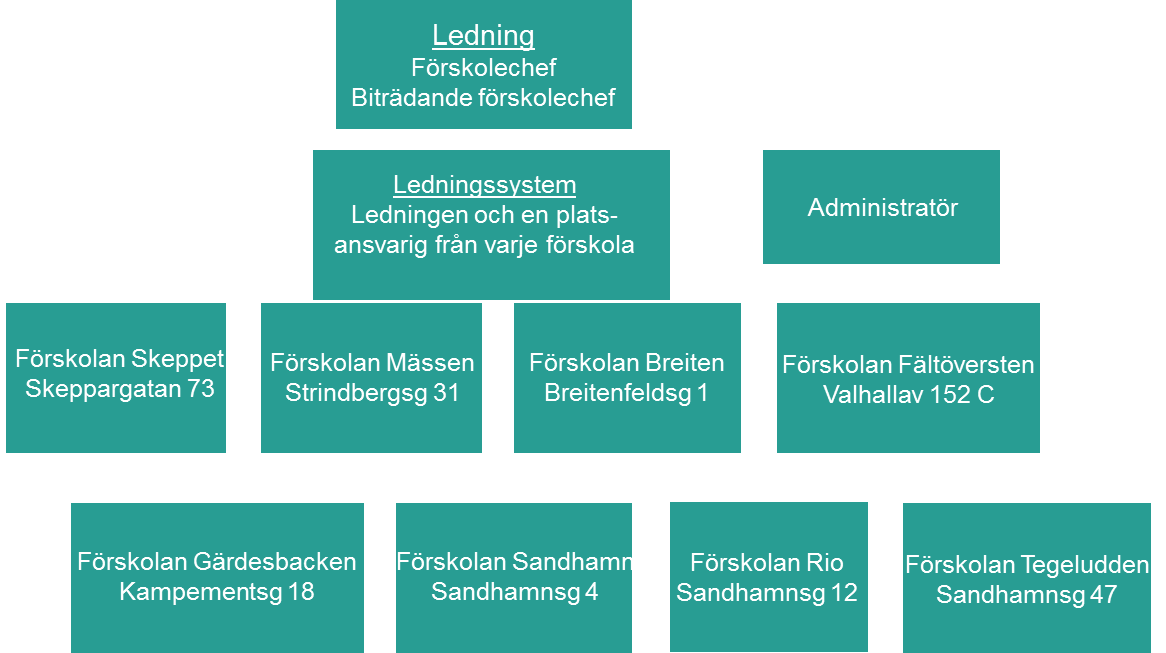 Antal inskrivna barn: 392 st den15 oktober 2015
Andel barn med annat modersmål än svenska: 13,6 %
Antal anställda: 80
Andel förskollärare: 38 %
Andel medarbetare med annat modersmål än svenska: 25 %
Enhetens ledning består av förskolechef och biträdande förskolechef. I staben ingår även en barnskötare med administrativa uppgifter.Interna mötesformer
APT, Hela enheten möts en gång i månaden. Indelning i mindre grupper kan ske, tvärgrupper alt. förskolevis. Ekonomi, arbetsmiljö, ansvarsområden, rutiner, kalendariet, gemensamma beslut, miljöarbete, likabehandlingsplan mm. Information, diskussion och beslut kring olika verksamhetsfrågor inom förskolan/enheten.Samverkan, Fackliga företrädare och ledningen. Information, diskussion och beslut kring olika verksamhetsfrågor inom enheten. Koppling till APT.Gärdesgruppen, Ledningens forum för övergripande frågor mellan förskolan och ledningen. Driva, följa upp och utvärdera verksamheten på enhetsnivå. Platsansvarig representerar sin förskola och ansvarar för att delge information mellan Gärdesgruppen och förskolan.Förskollärarmöte, En ansvarig förskollärare per avdelning möts två tillfällen per månad.
Mötet syfte: Platsansvarig förmedlar innehållet i Gärdesgruppen, planera och följa upp pedagogiskt forum.Pedagogiskt forum
Beroende på innehåll, möts hela förskolan, avdelningarna eller tvärgrupper, för uppföljning och planering av arbetet. Syfte: planera, strukturera, organisera och skapa strategier för pedagogisk utveckling utifrån det pedagogiska året.Nätverk
Ett pedagogiskt nätverk, där enhetens pedagoger möts i tvärgrupper vid 3 tillfällen varje termin för reflektion och pedagogisk utveckling.Resursfördelning
Medarbetarna är anställda på enheten med placering på en förskoleavdelning. Vi tar tillvara på medarbetarnas särskilda kompetens inom enheten och ser den som en tillgång och organiserar så att den kan spridas till så många som möjligt.Förskollärare har ett särskilt ansvar för att det pedagogiska arbetet på förskolan genomförs och håller god kvalitet. Arbetslaget ansvarar tillsammans med förskolläraren för att läroplanens intentioner följs. Vi kommer arbeta för att stärka förskollärarna och barnskötarna i sina roller. Förskollärarna har det pedagogiska ansvaret, utvecklingssamtal med föräldrarna och pedagogisk utvecklingstid. Barnskötarna deltar tillsammans med förskollärarna i det pedagogiska utvecklingsarbetet enligt förskolans och enhetens mål. En partssammansatt grupp inom Östermalms stadsdelsförvaltning arbetar fram en gemensam överenskommelse kring innehåll och tidsramar för förskollärarnas pedagogiska utvecklingstid, beräknas vara klart under våren 2016.Vi har flera medarbetare, förskollärare och barnskötare, som är utbildade i TAKK (Tecken som Alternativ och Kompletterande Kommunikation).Vi har tre miljöombud som deltar i stadsdelens miljöarbete och inspirerar medarbetarna till att utveckla arbetet med kemikalie smart och hållbar förskola.Östermalms stadsdelsförvaltnings stödteam handleder och stärker oss i arbetet med barn som behöver extra stöd.Vi följer upp verksamheten genom tertialrapporter, månadsrapporter, arbetsmiljörond, barnskyddsrond, brandskyddsrond och kökens egenkontrollsarbete.Brukare/Kunder/KlienterI den dagliga kontakten med föräldrarna får vi intrycket att föräldrarna är nöjda och att de har kännedom om verksamheten. Några föräldrar har varit med under en hel eller del av dag på förskolan. Det är något vi ser som positivt och kan uppmuntra i ännu större utsträckning så att föräldrarna känner sig välkomna att delta.För att ge en likvärdig information till föräldrarna inom enheten har vi en informationsfolder, den lämnas till både nya  föräldrar i pappersform. Den informationen finns också på jämförservice.
Alla avdelningar skriver veckobrev med en Ingress/Gemensam info som berör hela förskolan, Kort om pågående projekt, aktivitet, lek och lärande för barngruppen, Information för kommande vecka, Gemensamma datum för terminen: t.ex. APT, Studiedag, Föräldramöte, föräldraråd, Drop-in- fika mm, samt en meny för veckan som kommer. Syftet är att det ska bli  återkoppling till föräldrarna om vad barnen varit med om och ett underlag för samtal mellan barn och föräldrar.
Föräldrarna/vårdnadshavarna på enheten har återkopplat till pedagogerna att veckobreven är uppskattade. De har fått syn på förskolans arbetssätt och vad barnen har varit med om, utforskat och undersökt på förskolan, både om projekten och andra aktiviteter som varit viktiga för barnen.Pedagogerna möter dagligen föräldrarna/vårdnadshavarna, skriver veckobrev och informerar om verksamheten och beskriver syftet med vad, hur och varför de gör som de gör tillsammans med barnen. Forum för föräldrasamverkan utöver den dagliga kontakten är föräldramöten en gång per termin, utvecklingssamtal en gång per termin och förskoleråd 2 gånger per verksamhetsår eller vid behov.
Förskolerådens syfte och innehåll:Övergripande frågor som bidrar till utvecklingen av verksamheten och ett förtroendefullt samarbete mellan föräldrar och förskola, samt ökad förståelse för och inflytande i verksamheten.En plattform för dialog som ger möjlighet till delaktighet och inflytande.Förskoleråd är ett samarbetsforum och har därmed inte beslutanderätt.Chef- och ledarskapLedarskapsidé•Mål och budskap – skollag, läroplan kopplat till enhetens och förskolornas utvecklingsområden.•Tydlighet och förväntningar – höga förväntningar på chef och medarbetare. Tydlighet och utrymme för reflektion och varje medarbetares egna ansvar.•Återkoppling – ger förutsättning för utveckling. Skriftligt och muntligt till arbetsgruppen och individen. Skapa en kultur där kollegor är viktiga för varandra i den dagliga återkopplingen.•En närvarande och coachande chef, Lyssnar och ställer frågor, uppmärksammar och ger återkoppling på medarbetarnas arbete och förhållningssätt. Medarbetarna får själva komma fram till lösning på problem, ger utrymme för eget ansvar. Skapa forum för möten.•Dialog och delaktighet – Dialog breddar perspektiv och skapar insikter som i sin tur kan ge upphov till nya tankar och sätt att agera. Genom att informera, skapa utrymme för reflektion och involvera medarbetarna verksamhetsutvecklingen skapas delaktighet. Ömsesidighet•Öppenhet och respekt – Ett klimat präglat av öppenhet och ömsesidig respekt och förmåga att lyssna på varandra. Ett gott ledarskap är beroende av medarbetarna. Ledarskap är relation.Medarbetare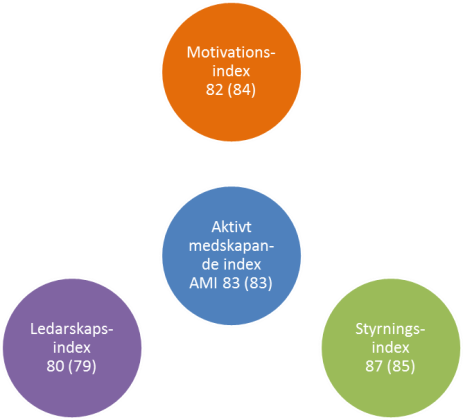 Enheten har ett gott resultat i medarbetarenkäten med ett AMI (Aktivt medskaparindex) på 83. Medarbetarna anser att deras arbete är viktigt, att de känner sig delaktiga och har en bra arbetssituation som de kan påverka. Medarbetarenkäten lyfts på enhetens gemensamma APT. Varje förskola tar sedan fram sina egna utvecklingsområden. Detta följs sedan upp under våren.Utifrån enhetens operativa vision kommer vi se över kompetensutvecklingen för medarbetarna. Vi kommer under 2016 satsa på att förtydliga förskollärares och barnskötares roller och ansvar i olika pedagogiska forum på förskolan. Vi kommer under vårterminen fortsätta vår kompetensutveckling i form av nätverk inom enheten för att skapa en reflektionskultur, att upptäcka och få syn på barnens lärande, strategier och olika förhållningssätt. Utbildning och implementering av skolplattformen är det vi  kommer att lägga våra resurser på under höstterminen. Utöver det har vi förskollärare som är läsombud på varje förskola som ingår i stadens lässatsning. Två barnskötare vidareutbildar sig till förskollärare.  En av de utmaningar vi står inför är att kunna rekrytera legitimerade förskollärare till våra förskolor.VärdegrundTillsammans skapar vi en välkomnande pedagogisk atmosfär, en lärande organisation och en reflekterande kultur med fokus på barnens hållbara och livslånga lärande.Respekt - innebär att vi värdesätter mångfald och varandras olikheter.Därför ser vi varandra som en tillgång och lyssnar på dem vi möter och är öppna för att lära av varandra.Trygghet - innebär att möta meningsfulla sammanhang där man blir sedd, hörd och känner tillit till varandra och sin egen förmåga.Därför skapar vi mötesplatser där vi är tydliga i förväntningar, struktur och rutiner och har en vänlig och ärlig kommunikation.Glädje - innebär att det är positivt att komma till förskolan och att lärandet är inspirerande och lustfyllt.Därför möter vi varandra på ett respektfullt sätt och vi uppmuntra och bekräfta varandra.Vi tar tillvara varandras intressen och erfarenheter.Empati - innebär att ha förståelse för olikheter och visa omtanke om andra.Därför har vi ett välkomnande bemötande och ser varje möte som unikt.Engagemang - innebär eget ansvar, intresse, närvaro, initiativtagande och aktiv delaktighet.Därför uppmuntrar vi och litar vi på varandra. Vi visar nyfikenhet och tar tillvara på varandras idéer och ger varandra inflytande i verksamheten.Enhetens värdegrund bygger på det likabehandlingsarbete som pågått inom enheten och skapades av samtliga medarbetare under en studiedag 2015.KF:s inriktningsmål:1. Ett Stockholm som håller sammanKF:s mål för verksamhetsområdet:1.1 Alla barn i Stockholm har goda och jämlika uppväxtvillkorNämndmål:Alla barn utvecklar sina språkliga, kommunikativa, matematiska och naturvetenskapliga förmågor och kunskaperBeskrivningArbetet med språkutveckling, matematik och naturvetenskap är prioriterade områden där arbetet i förskolan fördjupas för att lägga en god grund för framtidens skolelever. I vårt mångkulturella samhälle fyller det svenska språket en viktig sammanhållande funktion och litteraturen har en given plats i förskolan. Det är angeläget att förskolan har en bra kompetens om barns språkutveckling och kan stödja flerspråkighet hos barn med annat modersmål än svenska, liksom att de pedagogiska miljöerna, såväl ute som inne, utvecklas. Förskolans fysiska miljö ska väcka nyfikenhet, inspirera och utmana barn till utforskande och upptäckande. Förskolegårdar ska stimulera till lek och lärandeFörväntat resultatResultatet för att alla barn utvecklas utifrån sina förmågor och kunskaper mäts i förskoleundersökningen med index för området utveckling och lärande samt i stadens kvalitetsindikator genom personalens bedömning av ”förskolans förmåga att stödja barns lärande och utveckling”.Enhetsmål:Barnen utvecklar sina språk och kommunikativa förmågorFörväntat resultatBarnen kommunicerar och för dialog med andra barn och vuxna
Barnen uttrycker idéer, känslor, åsikter, kan förhandla och argumentera
Barnen prövar, upptäcker och förstår nya ord och begrepp i sitt undersökande av omvärldenArbetssätt- Barnen får i mindre grupper närma sig olika frågeställningar och ämnesområden genom tema och projektarbeten.
- Barnen får återkomma till sina tankar, teorier och frågeställningar vid flera tillfällen. De pratar, berättar och lyssnar tillsammans med andra om sina upptäckter. Varje projekttillfälle börjar med en introduktion eller återkoppling till förra gången och varje tillfälle avslutas med återkoppling/reflektion. Barnen får sätta ord på sina tankar och sitt görande.
- Förskolepersonalen använder ett rikt och varierat språk tillsammans med barnen och introducerar nya ord som t ex finns i projekten. Förskolepersonalen använder medvetet verb och förstärker verbet som en viktig del i barnens språkutveckling. Samtalen mellan och med barnen får ta tid, vi ställer frågor och kommenterar för att föra samtalet vidare, uppmuntrar och utmanar barnen i deras språkanvändning.
- Vi skapar mötesplatser i våra pedagogiska miljöer, mellan barn - barn och barn - vuxna, som inspirerar till dialog och kommunikation. Barnen får tillgång till många olika uttryckssätt t ex. matematik, naturvetenskap, dans, sång och musik, rörelse, skapande mm som kopplas till projekten och aktiviteter.
- Böcker med olika typer av texter t.ex. fakta och sagor, samt böcker på olika språk finns på förskolan.  Förskolepersonalen läser högt för barnen och samtalar om och följer upp texten. Alla förskolor har ett läsombud som deltar i stadsdelens nätverk för "lässatsning inom förskolan" för att inspirera till högläsning och berättande.
- Alla barn inkluderas i lärandeprocesser, hänsyn tas till barnens olika förutsättningar och behov. Barnen har samma förutsättningar att utveckla ett rikt språk oavsett kön, alla barn har samma talutrymme. Miljön är tydlig och barnens vardag tydliggörs och blir överskådlig genom text och bilder och vid behov tecken till tal (TAKK).
- Barnets modersmål och kultur finns synligt på förskolan, t.ex. alfabet, ord och fraser på barnens modersmål i skrift. Barnens modersmål finns också med i projekten genom t ex att viktiga nyckelord finns på alla barns modersmål i både tal och skrift.
- Förskollärarna använder sig av språkdomäner tillsammans med föräldrarna i samtalen. Det är ett dokument som används för att kartlägga och synliggöra vilka språk barnen talar i olika sammanhang.
- Förskollärarna ansvarar för att barnens språkliga och kommunikativa utveckling dokumenteras och följs upp. Arbetslagen reflekterar kring barnens språkliga utveckling genom pedagogisk dokumentation.Resursanvändning- Språkstimulerande material och miljö
- Bibliotek
- Östermalms gemensamma språkplattform
- Tid avsätts för läsombudsmöten och uppföljning och reflektion
- Tid avsätts för kartläggning och handlingsplan för flerspråkiga barn
- IT-material/utrustning
- Kurser/föreläsningar i barns språkutveckling och flerspråkighet
- Litteratur om språkutvecklande arbetssättUppföljning- Uppföljning av pedagogisk dokumentation, observationer och intervjuer i arbetslagens veckoreflektioner.
- Resultatet av intervjuerna, observationer och den pedagogiska dokumentationen används i veckoreflektionerna i arbetslaget och förskolornas pedagogiska forum.  Resultaten används sedan som underlag vid utvecklingssamtal med föräldrar/vårdnadshavare en gång per termin.
- Resultaten följs upp i arbetslagen två gånger per termin och tillsammans med självvärderingen av Stockholms stads kvalitetsindikator i den årliga utvärderingen av verksamheten. Samt i stadens förskoleundersökning, T2, kvalitetsredovisning och verksamhetsberättelse.UtvecklingTydligare dokumenterade strategier och arbetssätt för att bättre kunna följa upp och synliggöra resultatet av arbetet med barns språkutveckling och barns flerspråkighet.Enhetsmål:Barnen utvecklar sitt matematiska, tekniska och naturvetenskapliga tänkandeFörväntat resultatBarnen har förståelse för mängd, antal, volym och vikt, gör jämförelser, sorterar och kategoriserar
Barnen använder sig av matematik, teknik och naturvetenskap för att lösa problem, föra resonemang och undersöka sin närmiljö
Barnen experimenterar, ställer hypoteser och drar slutsatser i sitt matematiska och naturvetenskapliga undersökande.Arbetssätt- Barnen får observera, klassificera och sortera, ställa en hypotes, undersöka, dra slutsatser och kommunicera sina upptäckter.
- Barnen har möjlighet att undersöka matematiska och naturvetenskapliga begrepp i projekt och i lek. Förskolepersonalen planerar för och det finns utrymme i miljön för undersökande och experimenterande av olika slag. .
- I miljön finns utrymme för undersökande och experimenterande och innehåller material där barnen kan se mängd och antal, t ex siffror och symboler, material där barnen kan undersöka volym, ösa i och ur, väga och mäta, material som barnen kan sortera och göra jämförelser med i t ex bygghörnan. Byggmaterialet är varierande kort och långt, mjukt och hårt, olika geometriska former.  Barnen får prova olika tekniker och material både enskilt och i grupp.
- Vuxna använder språket i vardagliga situationer som uppmärksammar barnen på mängd och antal t ex vid av- och påklädning. Vi sätter ord på barnens görande t ex när de öser, häller, utforskar volym, sorterar, mäter etc. Vi erbjuder barnen ytterligare material som kan locka till fortsatt intresse, variation och nyanser av t ex papper och färger, material av olika tjocklek och längd mm
- Förskolepersonalen använder t ex sagor och faktaböcker för att introducera olika begrepp, t ex först - sist, över - under, stor - liten.
- Alla barn inkluderas i lärandeprocesser och hänsyn tas till barnens olika förutsättningar och behov.
- Förskollärarna ansvarar för att barnens förändrade matematiska, tekniska och naturvetenskapliga kunnande dokumenteras och följs upp. Vi använder bl.a. projekttillfällena för att på ett genomtänkt och planerat sätt få in matematiska utmaningar för barnen, där barnen får pröva matematiken och begreppen.Resursanvändning- Tid avsätts för veckoreflektion i arbetslagen
- Pedagogisk dokumentation för att synliggöra barnens utveckling och lärande
- Förskolornas miljöer och material, såväl ute som inne.
- Litteratur, kurser och föreläsningar om barns matematiska och naturvetenskapliga lärandeUppföljning-Uppföljning av pedagogisk dokumentation, observationer och intervjuer i arbetslagens veckoreflektioner.
-Resultatet av intervjuerna, observationer och den pedagogiska dokumentationen används i veckoreflektionerna i arbetslaget och förskolornas pedagogiska forum.
- Resultaten används sedan som underlag vid utvecklingssamtal med föräldrar/vårdnadshavare en gång per termin.
- Resultaten följs upp i arbetslagen två gånger per termin och tillsammans med självvärderingen av Stockholms stads kvalitetsindikator i den årliga utvärderingen av verksamheten. Samt i stadens förskoleundersökning, T2, kvalitetsredovisning och verksamhetsberättelse.UtvecklingÖkad tillgång till ett mer varierat material som stimulerar till fördjupning och lek med matematiskt, tekniskt och naturvetenskapligt tänkande och begrepp.Nämndmål:Barn och unga på Östermalm har goda och jämlika uppväxtvillkorBeskrivningVarje barn är inkluderat och erbjuds förutsättningar att bidra till att utveckla det framtida samhället. Barn i familjer som uppbär ekonomiskt bistånd ska särskilt uppmärksammas. Former för pedagogisk samverkan mellan förskolan och skolan stärks. Stadens rutiner för övergång mellan förskola och skola skapar en gemensam grundsyn och förutsättningar för barns livslånga lärande.Förväntat resultatAlla barns lika möjligheter i förskolan mäts i förskoleundersökningen med indikatorn andel nöjda föräldrar samt med index för området normer, värden samt barns inflytande. Antal barnfamiljer med behov av ekonomiskt bistånd minskar.Enhetsmål:Alla barn inkluderas och deltar i verksamheten utifrån sina förutsättningar och behovFörväntat resultatVarje barn:
- känner sig betydelsefullt, kompetent och omtyckt
- gör framsteg, övervinner svårigheter och hittar egna intresseområden
- får sina behov respekterade, tillgodosedda och får uppleva sitt eget värde.Arbetssätt- Arbetslagen observerar barns individuella behov
- Arbetslagen uppmärksammar och stödjer de barn som av olika skäl behöver extra stöd i sin utveckling
- Miljön utformas så att den är tillgänglig för alla barn
- Utvecklingssamtal med vårdnadshavarna
- Arbetslagens planering, diskussioner och reflektioner utgår från läroplanens mål och intentioner.
- Förskolornas rutiner och förhållningssätt bidrar till att skapa en likvärdig förskola för alla barn inom enheten.Resursanvändning- Tid avsätts för veckoreflektion i arbetslagen
- Samtal och reflektion med barn/pedagoger/föräldrar
- Observation och dokumentation
- Förskoleundersökningen
- Indikatorn för självvärdering
- Samtal med externa kontakter, såsom habilitering, Autismcenter och föräldrar
- Samtal med samordnare på stadsdelen
- HandlingsplanerUppföljning- Arbetslagens veckoreflektion
- APT (Arbetsplatsträffar)
- Pedagogiskt forum
- Stockholms stads kvalitetsindikator för förskolan
- Tertialrapport 1 och 2, verksamhetsberättelse och kvalitetsredovisning.
- FörskoleundersökningenKF:s mål för verksamhetsområdet:1.6 Alla stockholmare har nära till kultur och eget skapandeNämndmål:Tillgången till kulturaktiviteter är god.BeskrivningBoende med heldygnsomsorg, deltagare i dagliga verksamheter och besökare i öppna träfflokaler, ungdomar i fritidsverksamhet samt barn i förskolor ska få tillgång till stadens kulturutbud och i verksamheten stimuleras till eget skapande. Samverkan med lokala aktörer.Förväntat resultatBrukarna upplever ett rikt och varierat kulturutbudEnhetsmål:Barnen skapar, möter och utövar kulturFörväntat resultat- Barnen upplever professionell scenkonst  minst en gång per termin
- Barnen använder estetiska uttrycksformer för att söka och skapa förståelse för sin omvärld
- Barnen möter olika kulturer
- Barnen provar olika tekniker och material för eget skapandeArbetssätt- Förskolans kulturombud upprättar en kulturplan, av, med och för barn för alla barn på förskolan för varje termin.
- Barnen får genom besök och lek delta i olika kulturella upplevelser t ex teater, bibliotek, dans, sång, musik, rim och ramsor, litteratur, drama, bild, form, IKT (Informations och kommunikations teknik) mm.
-  Förskolepersonalen förbereder barnen innan de olika kulturupplevelserna, samt efterarbetar upplevelsen med barnen t.ex. genom reflektion, återberättande och eventuella förändringar i miljön.
- Barnen blir uppmärksammade på olika kulturupplevelser och traditioner som bygger på svenska traditioner samt den interkulturella mångfalden.
- Förskolans miljö inbjuder till kulturella möten. Förskolepersonalen möjliggör miljö, material och tid för barnens eget skapande och barnen får prova olika uttryckssätt, tekniker och material. Den pedagogiska miljön är riklig, varierad och väcker nyfikenhet, inspirerar och utmanar barnen till lek, utforskande och olika uttryckssätt.
- Förskolan bedriver ett projekterande arbetssätt där barnen skapar och uttrycker sig i olika estetiska former och som integreras i alla ämnesområden, där den pedagogiska dokumentationen är en viktig del av arbetet för att skapa en mångsidig och sammanhängande verksamhet.
- Förskolan samarbetar med föräldrar/vårdnadshavare som uppmuntras till att dela med sig av sina egna kulturer.Resursanvändning- Pedagogernas och barnens eget kulturarv och kunskap
- Pedagogisk dokumentation
- Tid avsätts för enhetens interna nätverk för förskollärarna för fördjupning i tema- och projekt-arbete
- Den gemensamma plattformen för Östermalms förskolor
- Tid avsätts för nätverksmöten för kulturombuden
- Närliggande bibliotek
- museum, statyer och offentlig konstUppföljning- Arbetslagens veckoreflektion
- APT (Arbetsplatsträffar)
- Pedagogiskt forum
- Stockholms stads kvalitetsindikator för förskolan
- Tertialrapport 1 och 2, Verksamhetsberättelse och kvalitetsredovisning.
- FörskoleundersökningenUtvecklingBarnen får professionella kulturupplevelser som en del i de pågående projekten på förskolan.KF:s inriktningsmål:2. Ett klimatsmart StockholmKF:s mål för verksamhetsområdet:2.1 Energianvändningen är hållbarNämndmål:Verksamheterna använder energi på ett hållbart sättBeskrivningNämnden bidrar till en hållbar livsmiljö genom energibesparingsåtgärder i sina egna verksamheter. Verksamheterna följer stadens miljöprogram.Förväntat resultatMinskad negativ miljöpåverkan och energiförbrukning.Enhetsmål:Barnen har ett miljömedvetet förhållningssättFörväntat resultatBarnen visar varsamhet för djur och natur
Källsortering på varje förskolaArbetssätt- Barnen är delaktiga i naturens kretslopp och får en ökad förståelse om det ekologiska sambandet i naturen genom att vi:
- källsorterar,
- återvinner och
- odlar tillsammans med barnen.
- Vi vistas regelbundet i naturen och barnen får utforska skog, växter och djur.
- Vi samtalar med barnen kring deras tankar om djur, natur och hur man är rädd om sin närmiljö och det som lever där.
- Vi använder återvunnet material och naturmaterial i t.ex. bygg- och konstruktion och i olika sorters skapande.
- Vi deltar i Håll Sverige Rents ”skräpplockardagar”.Resursanvändning- Närmiljön
- Källsortering på varje avdelning
- Sopsortering egen hämtning eller i fastigheten.
- Medarbetarnas kompetens
- Återvinningsmaterial
- Östermalms miljöprogram
- Tid avsätts för miljöombudsträffarUppföljning- Veckoreflektion i arbetslagen
- Miljöombudsträffar
- APT (Arbetsplatsträff)
- Tertialrapport 1 och 2, verksamhetsberättelse och kvalitetsredovisningUtvecklingBarnen får ökad förståelse om vad som händer i deras närmiljö och hur de kan bidra till en bättre miljö både i nutid och i framtid.
Bättre verktyg för att mäta och följa upp inköp av miljövänliga produkterKF:s mål för verksamhetsområdet:2.2 Transporter i Stockholm är miljöanpassadeNämndmål:Transporter inom nämndens verksamheter är miljömässigt hållbaraBeskrivningTransporter och framkomlighet med kollektivtrafik och cykel är väsentligt för en minskad miljöpåverkan och avgörande för nya bostadsområdens funktion. Verksamheterna följer nämndens policy för resor i tjänsten. Nämnden bevakar utvecklingen av kollektivtrafiken när så ges möjlighet i remisser m.m.Förväntat resultatVerksamheterna åker kollektivt och cyklar i tjänsten. Nämnden bidrar till att kollektivtrafiken i Östermalm är effektiv och tillgänglig för stadsdelens invånare.Enhetsmål:Transporter inom enhetens verksamheter är miljömässigt hållbaraFörväntat resultatBarn och personal åker kollektivt och går till utflyktsmål.
Färre leveranser.Arbetssätt- Prioritera utflykter i vår direkta närmiljö för mindre miljöpåverkan.
- Vi promenerar till våra utflyktsmål och åker vid behov kollektivt.
- Medvetet göra gemensamma beställningar istället för många små.ResursanvändningBussar och tunnelbana
Upphandlade leverantörerUppföljningDiskussioner i arbetslagen och på APT.KF:s mål för verksamhetsområdet:2.4 Stockholms kretslopp är resurseffektivaNämndmål:Nämnden minskar uppkomsten av avfall och ökar återvinningenBeskrivningVerksamheterna återbrukar och hushållar med material och arbetar för minskad uppkomst av avfall. Avfall återvinns i största möjliga utsträckning, och matsvinnet minskar.Förväntat resultatAvfallsåtervinning och återbruk ökar liksom möjligheter till stadsodling. Minskat matsvinn.Enhetsmål:Förskolorna minskar uppkomsten av avfall och ökar återvinningenFörväntat resultat- Förskolorna hushållar med material och arbetar för minskad uppkomst av avfall.
- Avfall återvinns i största möjliga utsträckning och matsvinnet minskar.Arbetssätt- Alla förskolor källsorterar.
- En förskola har förutsättningar att genomföra matavfallsinsamling
- Alla kockar minskar matsvinnet genom att har god kunskap om att beräkna portioner.Resursanvändning- Tid avsätts för kockarna och miljöombuden att utbilda sig i miljö och hållbarhetsfrågor
- Kökens arbetsplanerUppföljning- APT med kockarna
- Uppföljning och utvärdering av kökens arbetsplanerKF:s mål för verksamhetsområdet:2.5 Stockholms miljö är giftfriNämndmål:Nämndens verksamheter är giftfriaBeskrivningEn hållbar och giftfri livsmiljö värnas och utvecklas. Arbete med att kartlägga och ta bort gifter intensifieras. Andelen ekologisk mat i verksamheterna ska öka. Stadens miljöprogram och kemikalieplan följs.Förväntat resultatÖkad andel ekologiska livsmedel, minskad användning och exponering av skadliga kemikalier.Enhetsmål:En hållbar och kemikaliesmart livsmiljö värnas och utvecklasFörväntat resultat- 50 % ekologisk/kravmärkt kost
- Ökad andel miljövänliga produkterArbetssätt- Vi minskar elförbrukningen genom att använda torkskåpen mer sparsamt, släcka lampor i tomma rum och fylla tvättmaskinen vid tvätt.
- Vid inköp prioriteras miljövänliga alternativ.Vi samordnar en del inköp mellan förskolorna.
- Vi har miljöombud på våra förskolor som uppdateras sig i miljöfrågor genom att gå på de kurser som erbjuds.
- Vi har stor andel ekologiska livsmedel. Kockarna träffas och arbetar fram riktlinjer för enhetens kost.
- En förskola har matavfallsinsamling för biogas.
- Alla kockar arbetar för minskat matsvinn.
- Väljer miljömärkta produkter vid inköp av tex förbrukningsmaterial.
- Förskolornas miljöombud träffas och utarbetar enhetens miljöplan utifrån Östermalms miljöplan.
- Förskolorna uppnår nivå 1 i Stockholm stads vägledning för kemikaliesmart förskolaResursanvändning- Tid avsätts för miljöombuden
- Tid avsätts för köksmötenUppföljningVeckoreflektion, APT, Tertialrapport 2 och verksamhetsberättelse.UtvecklingEn hållbar och giftfri livsmiljöKF:s mål för verksamhetsområdet:2.6 Inomhusmiljön i Stockholm är sundNämndmål:Nämnden påverkar utformning och material i verksamhetslokaler och i bostäderBeskrivningI planeringen av nya bostäder och vid förbättring av allmänna lokaler anpassas material och utformning så att hälsorelaterade risker minimeras.Förväntat resultatStadsdelsnämndens lokaler uppfyller stadens krav på god inomhusmiljöEnhetsmål:Enhetens förskolor har en god inomhusmiljöFörväntat resultat- God luftkvalitet
- God ljudmiljöArbetssätt- I samverkan med de fackliga organisationerna genomförs barnskyddsrond och arbetsmiljörond årligen.
- Organisationen stödjer ett arbetssätt för att minska buller genom barn i mindre grupper.Resursanvändning- Tid avsätts för regelbundna skyddsronder
- Tid avsätts för samverkan med de fackliga organisationerna
- Medel avsätts för inköp av ljuddämpande möbler och inredningUppföljningI enhetens samverkansgrupp, T1:an, T 2:an och verksamhetsberättelsenUtvecklingBullerfria miljöerKF:s inriktningsmål:3. Ett ekonomiskt hållbart StockholmKF:s mål för verksamhetsområdet:3.3 Fler jobbar, har trygga anställningar och försörjer sig självaKF:s mål för verksamhetsområdet:3.5 Stockholms stads ekonomi är långsiktigt hållbarNämndmål:Alla chefer och medarbetare tar ansvar och vidtar åtgärder för att ha budget i balans med fokus på effekter för våra invånareBeskrivningGenom att både chefer och medarbetare är delaktiga i planering och uppföljning säkerställs en tydlig och kreativ styrning av verksamhet och ekonomi. Personal uppmuntras till att finna långsiktiga och kostnadseffektiva lösningar till nytta för invånare och brukare.Förväntat resultatBudget i balans på alla enheter, bra resultat för nämnden och goda effekter för våra invånare.Enhetsmål:Enheten bedriver ett kostnadseffektivt budgetarbeteFörväntat resultat- Budget i balansArbetssätt- Budgetprognos för hela året.
- Anpassad bemanning och inköp efter enhetens budget.
- Medarbetarna är delaktiga i budgetarbetet.
- Månadsuppföljning av budget i samarbete med controller
- Vid befarat överskridande vidtas åtgärder.Resursanvändning- Samverkan och APT
- EkonomirapporterUppföljning- Månatliga budgetuppföljningar.
- Tertialrapporter.
- Kontakt med ekonomiavdelning.KF:s inriktningsmål:4. Ett demokratiskt hållbart StockholmKF:s mål för verksamhetsområdet:4.1 Stockholm är en jämställd stad där makt och resurser fördelas likaNämndmål:Nämndens verksamheter är jämställda och resurserna fördelas lika efter behovBeskrivningEtt genus- och antirasistiskt perspektiv genomsyrar verksamheten. Rekrytering är baserad på kompetens och inriktad på jämställdhet.Förväntat resultatStatistiskt underlag och forskning visar att resurser fördelas lika.Enhetsmål:Enhetens verksamheter är jämställda.Förväntat resultat- Jämställda verksamheter med fokus på uppdragetArbetssätt- Ett genus- och antirasistiskt perspektiv genomsyrar verksamheten.
- Rekrytering är baserad på kompetens och inriktad på jämställdhet enligt stadens modell för kompetensbaserad rekrytering.
- Förskolornas likabehandlingsplaner upprättas varje årResursanvändning- PersonalavdelningenUppföljningIgenom kartläggning och uppföljning av likabehandlingsplanen på varje förskola. I samverkan med de fackliga organisationerna.T1:an, T2.an VBKF:s mål för verksamhetsområdet:4.2 Stockholms stad är en bra arbetsgivare med goda arbetsvillkorNämndmål:Nämnden är en bra arbetsgivareBeskrivningPersonal har grundutbildning och erbjuds kompetensutveckling. Heltid är norm vid tillsvidareanställning. Nämndens friskvårdspolicy, rehabiliteringsprocess och rutiner vid sjukdom är väl kända. Samarbete sker med fackliga organisationer, företagshälsovård och försäkringskassa. Hög svarsfrekvens i medarbetarenkäten. Jämställdhet och mångfald eftersträvas och diskriminering motarbetas.Förväntat resultatMedarbetarenkäten visar att personalen är motiverad, delaktig och inte utsätts för diskriminering. Sjukfrånvaron minskar och förvaltningen rekryterar adekvat kompetens. Professionalitet och god kvalitet råder i verksamheterna.Enhetsmål:Gärdets förskolor är en bra arbetsplatsFörväntat resultat- Alla är delaktiga och motiverade att utveckla och driva verksamheten på ett professionellt sätt
- Alla arbetar enligt läroplanen
- Alla känner till enhetens mål och åtagandenArbetssätt- Organisationen stödjer det pedagogiska uppdraget och bygger på delaktighet och eget ansvar.
- Kompetensutveckling sker i förhållande till uppdrag och utvecklingsområden, genom t.ex. gemensamma föreläsningar.
- Medarbetarsamtal en gång per år med gemensamt underlag som är kopplat till enhetens mål, åtaganden och utvecklingsområden.
- Medarbetarsamtal i grupp med kvalitetsindikatorn som underlag.
- Nätverk för förskollärare och barnskötare som syftar till att skapa likvärdighet och delaktighet, samt utvecklande av de pedagogiska miljöerna och användandet av pedagogisk dokumentation inom enheten.
- Möten i Gärdesgruppen (enhetens styrgrupp) på enhetsnivå. Möten på förskolan för hela förskolan samt de mindre arbetslagen enligt mål och utvecklingsområden och det pedagogiska året.
- Mentorskap för nyutbildade förskollärare
- Medvetandegöra att vi är varandras arbetsmiljö och förankra vår gemensamma värdegrund i våra återkommande möten.
- Ledningen uppmanar medarbetarna att svara på den årliga medarbetarenkäten.Resursanvändning- Ledningsmöten
- Tid avsätts för möten med Gärdesgruppen
- Tid avsätts för nätverk
- Tid avsätts för reflektion i arbetslagen
- Tid avsätts för pedagogiskt forumUppföljning- Uppföljning i ledningsgrupp, APT och samverkan, Tertialrapport 1 och 2 och verksamhetsberättelse.
- Skyddsrond två gånger per år.
- Medarbetarsamtal enskilt och i grupp en gång per år.
- MedarbetarenkätUtvecklingMedarbetarna är delaktiga och tar ansvar för och bidrar till enhetens utveckling och den gemensamma arbetsmiljön.
Utveckla den skriftliga introduktionen för nyanställda och vikarierKF:s mål för verksamhetsområdet:4.3 Stockholm är en stad som lever upp till mänskliga rättigheter och är fritt från diskrimineringNämndmål:Verksamheterna är fria från diskriminering.BeskrivningArbetet mot diskriminering tydliggörs och intensifieras. Jämställdhetsplan och likabehandlingsplaner är kända av alla, och verksamheterna utvecklar ett jämställt, normkritiskt och antirasistiskt arbetssätt.Förväntat resultatInga klagomål och synpunkter gällande diskriminering.Enhetsmål:Barnen har lika rättigheter och möjligheterFörväntat resultat- Barnen lever sig in i andra människors situation samt visar vilja att hjälpa andra
- Barnen visar förmåga att upptäcka, reflektera över och ta ställning till olika etiska dilemman och livsfrågor i vardagen
- Varje barn får sina behov respekterade, tillgodosedda och får uppleva sitt eget värde.Arbetssätt- Förskolepersonalen lyfter och hanterar tillsammans med barnen vardagens händelser, konflikter och dilemman när de uppstår. Vi är nyfikna på barnens erfarenheter och har tillit till deras kunskaper. Vi intervjuar barnen, samt observerar och dokumenterar vad som pågår i barngruppen för att få tillgång till barnens synpunkter och tankar för att utveckla arbetet och ta beslut.
- Alla barn har samma möjligheter att prova aktiviteter och olika material, liksom att uttrycka sig, samtala och visa känslor.
- Genom lek utvecklar barnen sin sociala förmåga, hur man samarbetar, kompromissar, visar hänsyn och känner empati.
- För att utveckla barnens empatiska förmåga finns förskolepersonalen tillhands när det uppstår konflikter, vi hjälper barnen att lösa dem om det behövs.  
- Förskolepersonalen organiserar dagen så att barnen vistas i olika och mindre sammanhang under dagen för att de ska få möta olika barn.
- Förskolepersonalen är nyfikna på och tar tillvara på barnens erfarenheter i projekt och aktiviteter och ser deras olikheter som tillgång med ett normkritiskt förhållningssätt. Samt stimulera barnens samspel och hjälpa dem att bearbeta konflikter och reda ut missförstånd, kompromissa och respektera varandraResursanvändning- Personalens kompetens och erfarenheter
- Tid avsätts för att kartlägga inför, samt upprätta likabehandlingsplan
- Tid avsätts för veckoreflektion i arbetslagenUppföljning- Veckoreflektion
- APT
- Pedagogiskt forum
- Tertialrapport 1 och 2
- Kvalitetsredovisning
- Verksamhetsberättelse.UtvecklingBarnen utvecklar förståelse för vårt samhälles gemensamma demokratiska värderingar.KF:s mål för verksamhetsområdet:4.4 Stockholm är en stad som respekterar och lever upp till barnets rättigheter i enlighet med FN:s barnkonventionNämndmål:Barnperspektivet uppmärksammas alltid och barns rättigheter respekterasBeskrivningBarn och ungas intressen och behov tas till vara och deras inflytande stärks. Vad som är bäst för barnen är avgörande. Socialtjänstlagen slår fast att barnets bästa ska vara avgörande vid beslut och andra åtgärder som rör vård- och behandlingsinsatser.  Barn till ensamstående föräldrar som uppbär ekonomiskt bistånd ska särskilt uppmärksammas.Förväntat resultatBarn och ungas behov har tillgodosetts.Enhetsmål:Barnperspektivet uppmärksammas i enhetens styrningFörväntat resultat- Barnens uppfattningar och åsikter respekteras
- Barnen utvecklar förmåga att ta ansvar och utöva inflytande i förskolan
- Barnen förbereds för de rättigheter och skyldigheter som gäller i ett demokratiskt samhälleArbetssätt- Förskollärare och barnskötare undersöker hur normer kommer till uttryck i vardagen, i mötet med barnen, i valet av material och utformningen av miljön, valet av aktiviteter mm.

- Barnen möts av ett normkritiskt förhållningssätt, normer synliggörs, ifrågasätts, omformas och ibland nyskapas.

- Alla barn har tillgång till alla de möjligheter och utmaningar som förskolan erbjuder.Resursanvändning- Barnens erfarenheter, nyfikenhet, tankar och kompetens
- Pedagogernas kunskap och kompetens
- Pedagogisk miljö och material inomhus och utomhus
- Förskolans likabehandlingsplanUppföljning- Observationer
- Samtal med barn
- Veckoreflektion
- Pedagogiskt forum
- Förskoleundersökningen
- Indikatorn för självvärderingNämndmål:Förskola, skola och socialtjänst samverkarBeskrivningSamverkan mellan förskola, skola och socialtjänst ska vara välfungerande. En god skolgång utgör en av de främsta skyddsfaktorerna för barn och unga som riskerar att fara illa. Förebyggande arbete och tidiga insatser ska prioriteras. Barn och personal i förskola ska känna till barnets rättigheter enligt Barnkonventionen och vart de kan vända sig när rättigheter inte tillgodoses. Olika typer av föräldrastödsprogram liksom familjebehandling ska erbjudas i syfte att skapa jämlika förutsättningar till en god uppväxt för alla barn.Förväntat resultatBreddad samverkan mellan förskola, skola och socialtjänst bidrar till att barn och unga får sina behov tillgodosedda.Enhetsmål:Enheten samarbetar med socialtjänstenFörväntat resultat- Alla medarbetare känner till och arbetar med barns rättigheter enligt Barnkonventionen
- Alla medarbetare vet vart de ska vända sig när barns rättigheter inte tillgodosesArbetssätt- Personalen känner till sina skyldigheter enligt socialtjänstlagen och arbetar enligt Barnkonventionen

- Arbetslaget använder litteratur som är anpassat direkt till barn baserade på Barnkonventionen

- Arbetslagen konsulterar specialpedagog vid behov.Resursanvändning- Skollagen
- Lpfö 98/10
- Socialtjänstlagen
- KF:s budget 2015
- Förskoleprogrammet
- FN´s barnkonvention
- Barnböcker om BarnkonventionenUppföljningAPT, enhetens styrgrupp, pedagogiskt forumKF:s mål för verksamhetsområdet:4.6 Stockholm är en tillgänglig stad för allaNämndmål:Verksamheterna präglas av tillgänglighet, delaktighet och ett gott bemötandeBeskrivningVerksamheterna och utomhusmiljön är tillgängliga och präglas av ett gott bemötande. Rätten till självbestämmande är grundläggande. Insatser utformas med respekt för den enskildes önskemål och val. Synpunkter och medborgarförslag tas väl omhand.Förväntat resultatPersoner upplever att de är delaktiga i insatsens utformning och utförande. Tillgängligheten i verksamheterna och i utomhusmiljön är hög och den enskilde upplever ett gott bemötande i kontakten.Enhetsmål:Förskolorna präglas av tillgänglighet, delaktighet och ett gott bemötandeFörväntat resultat- Föräldrar/vårdnadshavare känner sig välkomna att ställa frågor och framföra synpunkter på verksamheten
- Alla som kommer i kontakt med vår verksamhet upplever att de får ett bra bemötandeArbetssätt- På varje förskola finns rutiner för visningar av våra förskolor, ca 1 gång/månad.
- När en familj fått erbjudande om plats ordnar vi , om så önskas, en visning så fort som möjligt på den förskola som erbjudits för att föräldrarna ska kunna ta ställning innan de svarar.
- På Jämförservice finns uppdaterad och aktuell information.
- Förskolans ramöppettider är 6.30-18.30, varje förskola har öppet efter föräldrarnas/vårdnadshavarnas behov.ResursanvändningTid avsätts för att uppdatera rutiner och information på jämförservice.UppföljningSamtal och dialog med föräldrar/vårdandshavare.
T1:an, T2:an, verksamhetsberättelse.KF:s mål för verksamhetsområdet:4.7 Stockholm är en demokratisk stad där invånarna har inflytandeNämndmål:Förskolorna samverkar med föräldrar/vårdnadshavareBeskrivningFöräldrarna ges möjlighet till inflytande i olika former i syfte att samverka kring sitt barns allsidiga utveckling. Föräldrars/ vårdnadshavarnas kännedom om vad förskolan gör för att stödja barnens utvecklig ska öka, liksom förskolans dokumentation och uppföljning.Förväntat resultatResultatet för  föräldrar/vårdnadshavares delaktighet och inflytande mäts i förskoleundersökningen med frågan "Jag har möjlighet till delaktighet och inflytande i verksamheten”.Enhetsmål:Barnens övergång mellan förskolan och skolan sker i samarbete med föräldrar/vårdnadshavareFörväntat resultat- Barnens styrkor, förmågor och behov har blivit synliggjorda
- Barn och föräldrar/vårdnadshavare är delaktiga i övergången till skolan
- Förskolans arbetssätt kring barnen har lyfts fram till skolanArbetssätt- Övergången till skolan sker i samarbete med föräldrar.
- Vi arbetar efter Östermalms gemensamma plattform för samarbete förskola - skola, Fösk.
- De blivande skolbarnen besöker en av enhetens samarbetsskolor, Gärdesskolan, Olaus Petri eller Östermalmsskolan, en gång under vårterminen. Vårdnadshavarna ansvarar för inskolningen till skolan.
- Förskollärarna samtalar med föräldrarna om skolan i utvecklingssamtalet på hösten.
- Förskolan erbjuder föräldrarna ett avslutningssamtal i samband med övergången till skolan.
- Förskolan lämnar vidare ett urval av dokumentation från gruppens sista år i förskolan till skolan, med barnens undersökande och intresse, samarbetet i gruppen och arbetssättet på förskolan.
- För barn i behov av särskilt stöd upprättas handlingsplan och överlämnandesamtal genomförs tillsammans med föräldrar/vårdnadshavare, samordnare och skola.ResursanvändningDet avsätts tid för upprättande av handlingsplaner och samtal med föräldrar/vårdnadshavareUppföljningPedagogiskt forum, APT  och planeringsdagar.UtvecklingUtveckla formerna för samverkan med skolan. Förskolan lämnar vidare ett urval av dokumentation från gruppens sista år i förskolan till skolan, med barnens undersökande och intresse, samarbetet i gruppen och arbetssättet på förskolan.Enhetsmål:Föräldrar/Vårdnadshavare har delaktighet och inflytande i förskolans verksamhetFörväntat resultat- Föräldrar/Vårdnadshavare uttrycker att de känner sig nöjda
- Föräldrar/Vårdnadshavare har regelbunden dialog med förskolan om det egna barnets utveckling, lärande och välbefinnande
- Föräldrar/Vårdnadshavare har kännedom om verksamheten, dess mål, innehåll och syfte
- Föräldrar/Vårdnadshavare kommer med tankar, synpunkter och frågor till förskolanArbetssätt- Förskolepersonalen för en daglig dialog med föräldrar/vårdnadshavare och informerar skriftlig om verksamheten, barnens utforskande och pedagogiska tankar, i veckobrev.
- Förskolepersonalen möter upp föräldrar/vårdnadshavare i deras frågor och undringar när de uppstår, via mejl, telefonsamtal, bjuder in till besök på förskolan eller möte.
- Pedagogisk dokumentation över barnens utveckling och lärande finns synlig på förskolan, både på anslagstavla och i barnens egna pärmar.
- Förskolepersonalen arbetar för att involvera föräldrar/vårdnadshavare i förskolans uppdrag. Vi ser gärna att föräldrar/vårdnadshavare deltar under en hel eller halv dag på förskolan för att få kännedom om verksamheten.
- När barn börjar på förskolan introducerar vi dem till verksamheten tillsammans med föräldrarna under 3-5 dagar. Det skapar förutsättningar för tillit, samarbete och kännedom om förskolans uppdrag och arbetssätt.
- I samband med inskolningen har vi ett inskolningsmöte där föräldrar/Vårdnadshavare får övergripande information om enhetens förskolor och verksamhet, samt information om den enskilda förskolan och inskolningen. Samt ett uppföljningssamtal för varje barn/familj efter inskolningen tillsammans med barnskötare eller förskollärare.
- I det språkutvecklande arbetet har vi ett särskilt samarbete med föräldrar/vårdnadshavare till de barnen med annat modersmål än svenska, med språksamtal och språkdomäner.
- Våra styrdokument finns tillgängliga för föräldrar/vårdnadshavare.
- Alla föräldrar/vårdnadshavare inbjuds till utvecklingssamtal två gånger per år, med ett för enheten gemensamt underlag, som tillsammans med olika dokumentationer visar på vilket sätt förskolan bidragit till barnets välbefinnande, utveckling och lärande.
- Ett föräldramöte per termin på respektive förskola. Förskolerådsmöte två gånger per år eller vid behov på respektive förskola. Där deltar föräldrarepresentanterna, förskollärare och förskolechef/bitr. förskolechef.
- Föräldrar/vårdnadshavare som vill lämna synpunkter eller klagomål på verksamheten kontaktar i första hand ansvarig personal som dokumenterar synpunkterna/klagomålen och besvarar dessa. I andra hand kontaktas förskolechef.
- Vi uppmuntrar föräldrar/vårdnadshavare att svara på stadens förskoleenkät som är årligen återkommande. Det är ett viktigt underlag för vårt systematiska kvalitetsarbete.
- Varje förskola har sina egna traditioner för umgänge tillsammans med föräldrar/vårdnadshavare t ex luciafirande, sommarfest mmResursanvändning- Förskollärarna avsätter tid för samtal och möten med föräldrar/vårdnadshavare.
- Enheten har ett gemensamt underlag för utvecklingssamtal, som kopplar till LPFÖ-98 (2010).
- Föräldrar/Vårdnadshavare kan genom förskolerådet, två till tre gånger per verksamhetsår, framföra synpunkter som återkopplas till förskolepersonalen och/eller tas upp på föräldramötet en gång per termin.
- Hantering av synpunkter och klagomålUppföljningI daglig dialog med föräldrar/vårdnadshavare på förskolan.
I dialog med förskolerådet.
Förskoleenkäternas resultat tolkas och utvärderas i ledningsgruppen och på varje förskola, följs upp på förskolornas föräldramöte.
I utvecklingssamtal två gånger per år.
Följs upp i T2, kvalitetsredovisning och verksamhetsberättelse.KF:s mål för verksamhetsområdet:4.8 Offentlig upphandling utvecklar staden i hållbar riktningNämndmål:Nämndens upphandlingar och inköp utvecklar staden i hållbar riktningBeskrivningUpphandlingar sker enligt lagen om offentlig upphandling (LOU) samt i enlighet med stadens upphandlingspolicy och riktlinjer.Förväntat resultatIngångna avtal innehåller krav på hållbar utveckling. Inköp i verksamheterna sker inom ramavtal och E-handel tillämpas där så har avtalats med leverantör.Enhetsmål:Enhetens upphandlingar och inköp utvecklar staden i hållbar riktningFörväntat resultatIngångna avtal innehåller krav på hållbar utveckling. Inköp i verksamheterna sker inom ramavtal och E-handel tillämpas där så har avtalats med leverantör.ArbetssättUpphandlingar sker enligt lagen om offentlig upphandling (LOU) samt i enlighet med stadens upphandlingspolicy och riktlinjer.
Gemensamma rutiner för inköp inom enheten.UppföljningT1:an, T2:an och verksamhetsberättelsen.Uppföljning av ekonomiResursanvändningUppföljning av budget sker kontinuerligt inom enheten, i ledningsgruppen, på APT och i samverkansgruppen.Budget 2016Övriga frågorHandläggare Till Jessika von MalmborgGärdets förskolorTelefon: 08- 508 108 Telefon: 08- 508 108 IndikatorÅrsmålKF:s årsmålPeriodicitet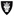 Andel enheter som genomför systematiskt barnsäkerhetsarbete100 %tas fram av nämndenÅrAndel förskollärare av antal anställda40 %40 %TertialAndel förskollärare med kompetens inom genuspedagogik/normkritik0 %ÖkaÅrAndel förskolor med mindre än 25 procent förskollärare0 %0 %ÅrAndel nöjda föräldrar85 %85 %ÅrAntal barn per grupp1616TertialAntal förskolebarn per anställd (årsarbetare)4,94,9TertialPersonalens bedömning av "förskolans förmåga att stödja barns lärande och utveckling"3,73,8ÅrAktivitetStartdatumSlutdatumKulturnämnden ska i samråd med utbildningsnämnden och stadsdelsnämnderna genomföra en lässatsning.2016-01-012016-12-01Stadsdelsnämnderna ska erbjuda förskolans medarbetare kompetensutveckling och möjlighet till vidareutbildning till barnskötare eller förskollärare.2016-01-012016-12-31Utbildningsnämnden ska i samarbete med stadsdelsnämnderna följa upp andelen förskollärare och vid behov bistå stadsdelsnämnderna i arbetet att ta fram handlingsplaner för att öka andelen förskollärare.2016-01-012016-12-31Utbildningsnämnden ska i samråd med stadsdelsnämnderna ta fram en strategi för modersmål, språkutveckling och flerspråkig verksamhet i förskolan.2016-01-012016-12-31Utbildningsnämnden ska i samråd med stadsdelsnämnderna ta fram kvalitetsmått för förskolan i syfte att verka för små barngrupper, god personaltäthet, utbilningsnivå och ändamålsenliga miljöer.2016-01-012016-12-31AktivitetStartdatumSlutdatumKulturnämnden, Stockholms Stadsteater AB, utbildningsnämnden samt stadsdelsnämnderna har ett gemensamt ansvar för att alla barn i stadens förskolor och skolor ska komma i kontakt med minst en professionell kulturupplevelse per termin.2016-01-012016-12-31AktivitetStartdatumSlutdatumEnheterna ska gå igenom miljöplanen och rapportera avvikelser i tertialrapporter och verksamhetsberättelse2015-01-012016-12-31IndikatorÅrsmålKF:s årsmålPeriodicitetAndel av stadens förskolor som har genomfört alla åtgärder på nivå 1 enligt kemikaliecentrums vägledning för kemikaliesmart förskola100 %Fastställs 2016ÅrAndel inköpta ekologiska livsmedel i staden av totalt inköpta måltider och livsmedel.54,9 %Fastställs 2016ÅrIndikatorÅrsmålKF:s årsmålPeriodicitetAntal tillhandahållna platser för feriejobb8 st10 000 stÅrIndikatorÅrsmålKF:s årsmålPeriodicitetSjukfrånvaro7 %tas fram av nämndenTertialSjukfrånvaro dag 1-142,5 %tas fram av nämndenTertialAktivitetStartdatumSlutdatumAlla medarbetare är delaktiga i utformningen av enhetens verksamhetsplan samt i att granska och följa upp det som sker i verksamheten.2015-01-012016-12-31Enheterna ska gå igenom och diskutera resultatet av medarbetarenkäten samt ta fram handlingsplaner för identifierade förbättringsområden.2016-01-012016-12-31AktivitetStartdatumSlutdatumUtbildningsnämnden ska fortsätta arbetet med att utveckla hbtq-kompetensen inom skolan och förskolan i samråd med kommunstyrelsens kansli för mänskliga rättigheter samt stadsdelsnämnderna.2016-01-012016-12-31IndikatorÅrsmålKF:s årsmålPeriodicitetAndel personer som tycker att det är lätt att kommunicera med Stockholms stad6563 %TertialAktivitetStartdatumSlutdatumKompetensutveckling i bemötande gällande personer med funktionsnedsättning ska genomföras2016-01-012016-12-31Medarbetarna ska kompetensutvecklas i att skriva enkelt och lättläst2016-01-012016-12-31IndikatorÅrsmålKF:s årsmålPeriodicitetAndel vårdnadshavare till barn i förskolan som anser att de har möjlighet till delaktighet och inflytande i verksamheten84 %fastställs 2016ÅrAktivitetStartdatumSlutdatumBarn i behov av särskilt stöd2015-01-012015-12-31IndikatorÅrsmålKF:s årsmålPeriodicitetAndel elektroniska inköp70 %Tas fram av nämndenTertial